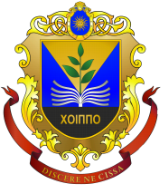 МІНІСТЕРСТВО ОСВІТИ І НАУКИ УКРАЇНИХМЕЛЬНИЦЬКА ОБЛАСНА РАДАХМЕЛЬНИЦЬКИЙ ОБЛАСНИЙ ІНСТИТУТПІСЛЯДИПЛОМНОЇ ПЕДАГОГІЧНОЇ ОСВІТИвул. Озерна, 14, м.Хмельницький,29000,тел./факс (0382) 77-63-20, E-mail: hmoippo@i.ua, код ЄДРПОУ 02139802  №787  27  вересня  2018р.        Начальникам управлінь/відділів освітиміських рад/райдержадміністрацій/ головам об’єднаних територіальних громад, завідувачам Р(М)МК(Ц)Доводимо до вашого відома,  що  з метою популяризації  здорового способу життя та отримання можливості оновити обладнання STEM-лабораторій до 08.10.2018  року заклади освіти України  можуть зареєструватися у програмі «HealthySchools: заради здорових і радісних школярів». Програма організована Центром «Розвиток КСВ» у рамках програми MondelezInternationalFoundation за інформаційної підтримки ДНУ «Інститут модернізації змісту освіти».Детальну інформацію щодо умов участі у програмі можна отримати за посиланням на сайті www.healthy-schools.org.uaПросимо поінформувати заклади освіти про участь в програмі «HealthySchools: заради здорових і радісних школярів».              Ректор                                                                        В.Берека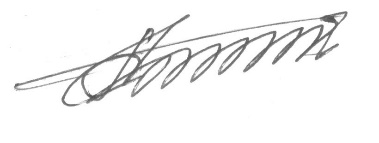 Павич Н. 097409249